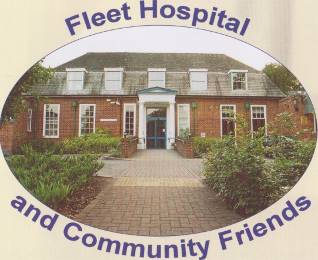 Fleet Hospital and Community Friends   - June 2020 Newsletter and UpdateDear Friend,Apologies for the very late, April Newsletter, I don’t need to explain the reasons for the hiccup.   I hope that you are all ok and that the crisis has not had a personal impact on your families and friends.  I have included the usual renewal subs form, for those of you that can still support the Friends Charity at this time. I will continue to send you the newsletters in either event.Fleet HospitalPrior to the crisis, the beds were again audited, and the result were positive.On Thursday 4th June , we were invited to a virtual meeting with FPH management and other interested parties. They informed us that on that day the patients on Calthorpe Ward were being transferred to Hale Ward at Farnham hospital.  We were given two days notice of this meeting. The reason for the temporary closure of the Fleet beds was to comply with the distancing of the patients. Hale ward has single rooms.  We were assured that this was a temporary development and the beds would return to Calthorpe once things return to normal. We and other council members expressed our concerns over this development, while fully understanding why it had occurred.  Other services within the hospital are limited, and several departments are closed, contact being through virtual consultations. It is all very worrying, and we hope this will not be permanent. We might need your support if things change and becomes long term. 	We have contacted the Fleet development   project team. They were working on Fleet Hospital providing space and services for the local CCG, allowing the GP surgeries to reconfigure their space. This project is now on hold.	SubscriptionsWith this newsletter we ask for your annual subs. The amount you donate is entirely up to you. You can do this by -Standing Order or Direct transfer.  Our bank account is with Barclays.   Sort code  20-16-99,   Acc. No 00566810 . There are no paid members on the Committee. I would remind you that most local organisation have a representative on the Committee. These include The Lions, Rotary, WI, TWG, retired GPS, Nurses, Council Rep. and others. Apologies if I have missed anyone.  ( Anyone who has joined the Friends recently will be  covered for this year).SpendWe have continued to support the health provision for the local residences during this period. We have paid for the OT project providing for emergency equipment in patients homes. The Van with equipment is up and running, with a driver. We have also funded the OT Community staff with equipment to enable them to do equipment assessment for vulnerable patients. Physiotherapy needed various pieces of equipment, which we funded. We again donated £50,000 to the Palliative services in the Fleet area. This is the  fourth amount of a  five yearly commitment, which will total £250,000. When making the decision to support this provision we all felt that all ages could need this service, and it was a worthwhile cause.Thank you for your continued support. Harrie Glossop.Vice Chair and Membership Secretary.			Charity No. 1169526		Email 						              	harrieowen48@gmail.comFriends webs site. 					             http://www.fhcf.co.ukChair Claire Pamment,					01252- 6151340Dates for your Dairy.AGM this has be postponed until further notice. Our annual CC returns are at present with the auditors.The Street Collection is in doubt, although we may hold an information stall in the Hart Centre if possible.We do not think the Christmas Fare will proceed due to personal distancing issue. We will update you on this in our Christmas Newsletter. Please contact any of the Trustees if you need further information. Remember we have a website that will provide more information.………………………………………………………………………………………………………………..Annual Subscriptions 2020      Name:Address:Email. Address:Amount .								Please return to: Mrs. Harrie Glossop. Oakdene, 8 The Flats, Blackwater, Surrey, GU17 0AN. Tel; 07810731958. 